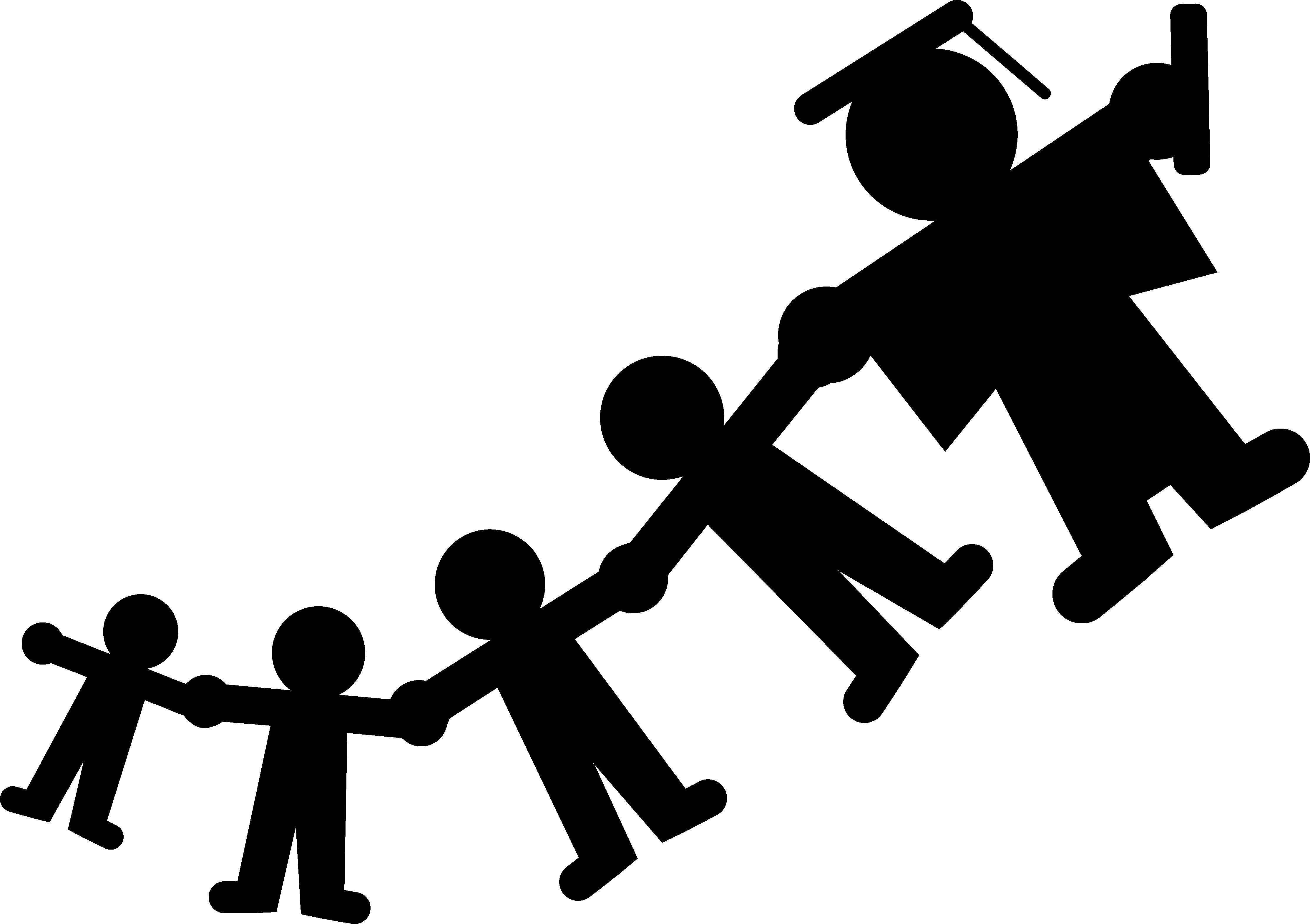 LINKAGES TO LEARNINGA community school partnership with an integrated focus on health, social services, community development and engagement to support student learning, strong families and healthy communities.For more information about us, contact the Linkages to Learning office in your school.MIDDLE SCHOOL YOUTH COMMUNITY NEEDS SURVEY*1. What do you most like about your school community?*2. What are your/your family’s greatest needs?*3. What needs do you see that other youth, parents or families in your school struggle with?*4. Do you have recommendations of any organizations (businesses, churches, etc.) that we could reach out to to help support our school community?5.  Please check if you need any of the services below:  ___ Food Assistance___ Help finding medical care___ Spring break/summer camps at my        school___ Support groups___ Help getting clothing/shoes___ SSL Opportunities___ Homework help___ Legal assistance___ Help getting furniture for my ----------------      family/home___ Counseling___ Immigration assistance___ Help addressing violence in my home___ After-school activities       Specifically: _________________        (Ex. Dance, soccer, etc.)Other: __________________________________________________________________6. Would you attend any of the following workshops if we were able to offer them? ___ Babysitting certification___ Weight loss/exercise ___ Computer skills___ Financial advice/budgeting___ Anger management___ Organizational skills___ Personal health care education___ Alcohol/drug use prevention___ Gang prevention___ Cyber bullyingOther: ___________________________________________________________________